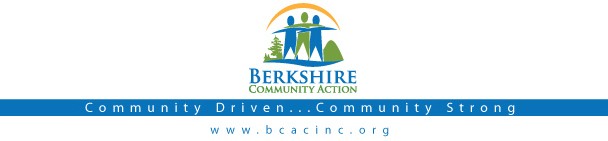 Board MeetingThursday 
July 6, 2017: 6:00 pmBCAC Community RoomCall to Order (6:00) Roll CallAgenda: Accept/ ChangePublic:Minutes: Approve minutes from June, 2017 meeting.  Vote required.Board President: Opening remarksBCAC Program Staff PresentationCommittee Reports:Finance CommitteeAudit CommitteeGovernance CommitteeExecutive Director ReportUp d ate from Deb Leonczyk, Executive Director.Report of 3 year-strategic planning processImportant Dates:July 10 – 3-Year Strategic Plan Due to DHCDJuly 12 – LIHEAP Public Hearing - HolyokeJuly 26 – 99 restaurant FundraiserAugust 11 - BCAC Open HouseAdjournment